اختبار منتصف الفصل الثاني السؤال الأول: أ) ضعي إشارة () أمام الإجابة الصحيحة وعلامة () امام الإجابة الخاطئة: 1) يعتبر الخبز والملابس من السلع الضرورية 					(	) 2) المنتج هو الشخص الذي يضع البضائع ويزرع الأرض				(	) 3) ينتج من دوران الأرض حول محورها تعاقب الليل والنهار				(	) 4) الصحراء تكون كثيرة النبات والأمطار 						(	) 5) نسبة اليابسة أكبر من المياه على سطح الأرض 					(	) ب) اختاري الإجابة الصحيحة بوضع دائرة عليها: السؤال الثاني : أ) أملئ الفراغات بما يناسبها من خلال الكلمات المساعدة:أرض يابسة محاطة بالماء من جميع الجهات هي ........................................يشكل الماء نسبة ...................... من سطح الأرض....................... هي جزء من المجموعة الشمسية التي خلقها الله في الكون.من أشكال المسطحات المائية على سطح الأرض ..............................أكبر القارات في العالم قارة .................................................... ب) صلى العمود الأول بالعامود الثاني باستخدام الأرقام السؤال الثالث: أذكري اثنان فقط من أنواع الطاقة: ..........................................................................................................................                                                      الدرجة النهائية انتهت الأسئلةالمملكة العربية السعوديةوزارة التعليمالإدارة العامة للتعليم بمنطقة مدرسة :.............................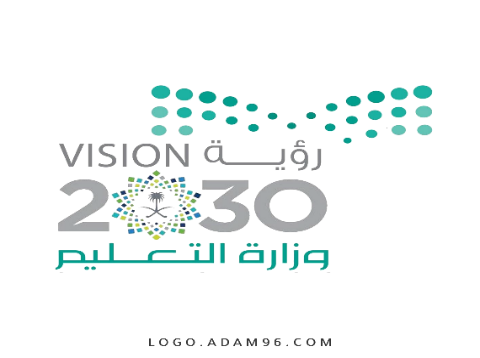 الــمادة: الدراسات الاجتماعية الصف: الرابع اسم الطالبة: ..............................1) من أمثلة الموارد البشرية 1) من أمثلة الموارد البشرية 1) من أمثلة الموارد البشرية أ) المعلمونب) الأشجار ج) التربة  2) هو تخصص جزء من المال وحفظه 2) هو تخصص جزء من المال وحفظه 2) هو تخصص جزء من المال وحفظه أ) الإدخار ب) البيع  ج) الشراء  3) صناعة الدواء هو: 3) صناعة الدواء هو: 3) صناعة الدواء هو: أ) انتاج ب) استهلاك ج) رأس مال  4) كان الناس قديماً يشترون السلع بـــ : 4) كان الناس قديماً يشترون السلع بـــ : 4) كان الناس قديماً يشترون السلع بـــ : أ) الســــــلع ب) الهاتـــف  ج) الانترنت  5) يكون شكل الأرض 5) يكون شكل الأرض 5) يكون شكل الأرض أ) كروي ب) مستطيل ج) مربع  الأرضالجزيرةالبحاراسيا71%1) أحد أشكال اليابسةاستراليا 2) المسطح المائي أرض مضموره الجبال 3) أقل القارات سكانا المياه 